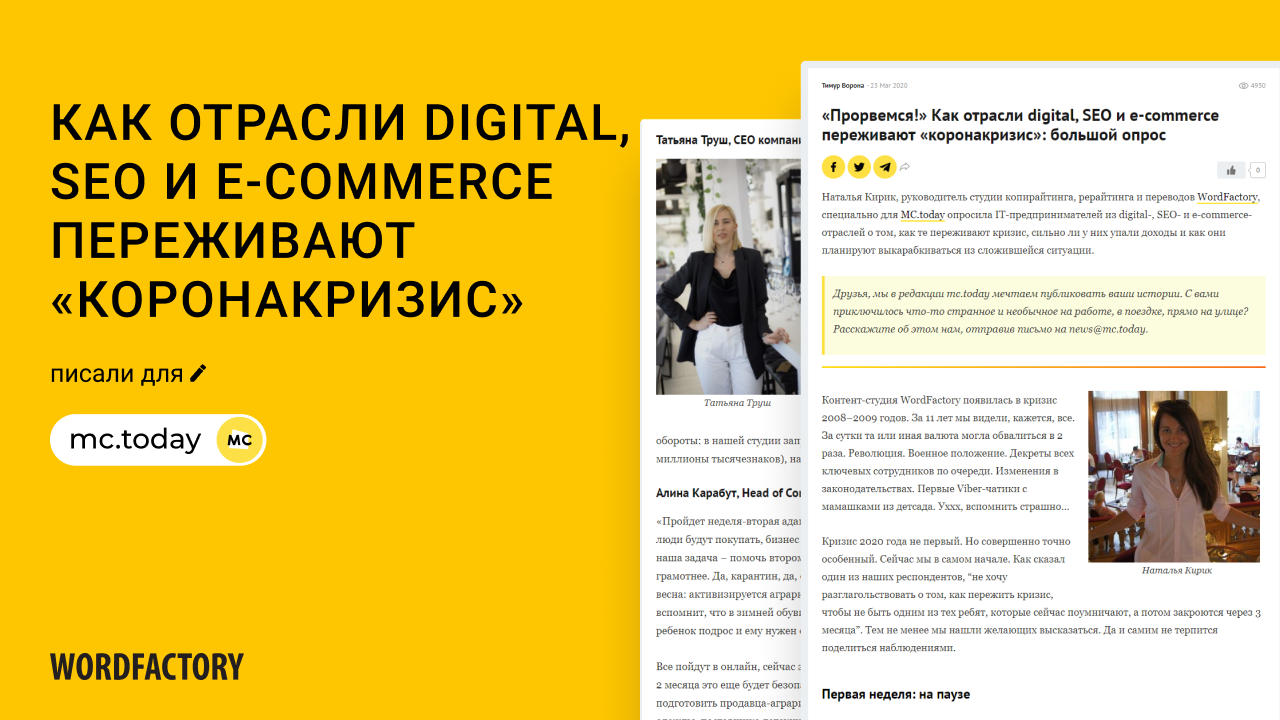 «Прорвемся!» Как отрасли digital, SEO и e-commerce переживают «коронакризис»: большой опросЧИТАТЬ СТАТЬЮ